ŠTEVILA DO 1000 – urejamo, določamo velikostne odnose, predhodnik/naslednikPripravi matematični zvezek in DZ.1. Najprej ponovimo:    - štej po 10 do 100 naprej in nazaj    - štej po 100 do 1000 naprej in nazaj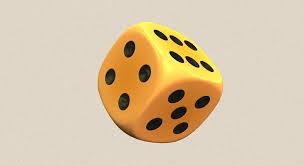 2. Ponovimo zapis in branje števil do 1000. Rabiš eno igralno kocko     Kocko vržeš 3x. Prvi met dobiš S (stotice), drugi D (desetice) in tretji E (enice).- število zapiši v zvezek in ga preberi (naredi vsaj 5 primerov)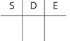   Npr. 354 – tristo štiriinpetdeset3. Velikostni odnosi <,>,=.     Kadar določaš velikostne odnose, najprej poglej S. Če sta enaki, primerjaj še D.     Preberi števila in določi velikostne odnose.     346  <  649  (3S je manj kot 6S)                      874  <   901     236  <   289  (3D je manj kot 8D)     Prepiši v zvezek in določi velikostne odnose.     469    534                   587     112              776        770     324    328                   500      499             647        6474. Določimo predhodnik in naslednik danega števila. Napiši v zvezek.5. Ustno štej: od 567 do 580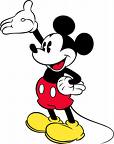                       od 135 do 150                      od 775 do 7606. Je šlo? Zdaj pa reši podobne naloge v DZ na str. 18. 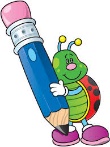 PREDHODNIK (-1)ŠTEVILONASLEDNIK (+1)567568569               450              399